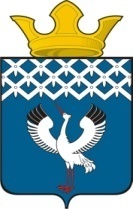 Российская ФедерацияСвердловская областьДумамуниципального образованияБайкаловского сельского поселения45-е заседание 4-го созываРЕШЕНИЕ31 мая 2021 г.                                   с. Байкалово                                             № 233 О назначении и проведении публичных слушаний по проектувнесения изменений в Устав Байкаловского сельского поселенияВ целях приведения Устава Байкаловского сельского поселения в соответствие с Федеральным законом от 08.12.2020 № 411-ФЗ «О внесении изменений в Федеральный закон «О государственной регистрации уставов муниципальных образований» и статью 44 Федерального закона «Об общих принципах организации местного самоуправления в Российской Федерации», руководствуясь статьей 26 Устава Байкаловского сельского поселения, Дума муниципального образования Байкаловского сельского поселенияРЕШИЛА:1. Назначить и провести публичные слушания по проекту решения Думы МО Байкаловского сельского поселения «О внесении изменений в Устав Байкаловского сельского поселения»  07 июля 2021 г. в 16 часов по адресу: 623870, Свердловская область, с.Байкалово, ул. Революции 21, здание Администрации муниципального образования Байкаловского сельского поселения (зал заседаний).2. Создать организационный комитет по подготовке  и проведению публичных слушаний в следующем составе: Лыжин Д.В. - глава МО Байкаловского сельского поселения (председатель оргкомитета), Кошелева М.С. – специалист Администрации МО Байкаловского сельского поселения, Чернаков В.В.,  Боталов Ю.А., Куликов И.Ю. - члены комиссии по соблюдению законности и вопросам местного самоуправления, Чащина Т.В. - специалист Думы Байкаловского сельского поселения (секретарь оргкомитета). 3. Организационному  комитету осуществить прием заявок для участия в публичных слушаниях, предложений и рекомендаций по выносимому на публичные слушания проекту решения Думы Байкаловского сельского поселения до 16 часов  не позднее 05 июля 2021 г. по адресу: 623870, Свердловская область, с. Байкалово ул. Революции 21, здание Администрации муниципального образования Байкаловского сельского  поселения (приемная Главы).4. Настоящее решение опубликовать (обнародовать) в Информационном вестнике Байкаловского сельского поселения и на официальном сайте Думы МО Байкаловского сельского поселения: www.байкдума.рф.5. Контроль за исполнением настоящего решения возложить на комиссию Думы по соблюдению законности и вопросам местного самоуправления (Чернаков В.В.).Председатель Думы муниципального образованияБайкаловского сельского поселения                     			      С.В. Кузеванова 31 мая 2021 г.Глава муниципального образованияБайкаловского сельского поселения                       			   Д.В. Лыжин31 мая 2021 г.ПОЛОЖЕНИЕ"О ПОРЯДКЕ УЧЕТА ПРЕДЛОЖЕНИЙ ПО ПРОЕКТАМ РЕШЕНИЙДУМЫ МУНИЦИПАЛЬНОГО ОБРАЗОВАНИЯ БАЙКАЛОВСКОГО СЕЛЬСКОГО ПОСЕЛЕНИЯ О ПРИНЯТИИ УСТАВА  (О ВНЕСЕНИИ ИЗМЕНЕНИЙ И (ИЛИ) ДОПОЛНЕНИЙ В УСТАВ) БАЙКАЛОВСКОГО СЕЛЬСКОГО ПОСЕЛЕНИЯ И УЧАСТИЯ ГРАЖДАН В ИХ ОБСУЖДЕНИИ"1. Проекты решений Думы муниципального образования Байкаловского сельского поселения о принятии Устава (о внесении изменений и (или) дополнений в Устав) Байкаловского сельского поселения (далее - проекты решений) подлежат официальному опубликованию не позднее, чем за 30 дней до дня рассмотрения указанных проектов на заседании Думы Байкаловского сельского поселения с одновременным опубликованием настоящего Положения.2. Граждане, проживающие на территории Байкаловского сельского поселения и обладающие избирательным правом вправе принять участие в обсуждении проектов решений путем внесения предложений к указанным проектам. Предложения принимаются Администрацией Байкаловского сельского поселения по адресу: 623870 Свердловская область, с. Байкалово ул. Революции 21, приемная Главы.3. Предложения принимаются в течение 20 дней со дня опубликования проектов решений и настоящего Положения.4. Предложения к проектам решений вносятся в письменной форме в виде таблицы поправок:Предложения по проекту решения Думы муниципального образования Байкаловского сельского поселения о принятии Устава (о внесении изменений и (или) дополнений в Устав) Байкаловского сельского поселения5. Предложения вносятся только в отношении изменений, содержащихся в проектах решений, и должны соответствовать Конституции Российской Федерации, федеральному и областному законодательству, не допускать противоречия либо несогласованности с иными положениями Устава Байкаловского сельского поселения, обеспечивать однозначное толкование положений проектов решений и Устава Байкаловского сельского поселения. Предложения, внесенные с нарушением   установленных требований, рассмотрению не подлежат.6. Оргкомитет регистрирует поступившие предложения в отдельном журнале и передает их в течение суток с момента окончания приема предложений юристу администрации.7. Юрист администрации в течение 5 дней с момента поступления предложений обрабатывает их, анализирует, делает заключение по каждому из поступивших предложений и выносит свои рекомендации.8. Заключение юриста администрации передается для рассмотрения в Думу Байкаловского сельского поселения. На заседании Думы по вопросу рассмотрения проекта решения юрист докладывает о предложениях, поступивших от граждан, и озвучивает рекомендации.9. Принятие проекта решения происходит в соответствии с процедурой, закрепленной в Регламенте Думы муниципального образования Байкаловского сельского поселения.ПРОЕКТРЕШЕНИЕ«__»_______2021 г.                                     с. Байкалово                                                           № ___О внесении изменений в УставБайкаловского сельского поселенияВ целях приведения Устава Байкаловского сельского поселения в соответствие с Федеральным законом от 20.07.2020 № 236-ФЗ «О внесении изменений в Федеральный закон «Об общих принципах организации местного самоуправления в Российской Федерации», Дума муниципального образования Байкаловского сельского поселения РЕШИЛА:	1. Внести в Устав Байкаловского сельского поселения от 22.12.2005 №7/а (в редакции от 25.12.2020 №210) следующие  изменения:1.1. Изложить пункт 4 статьи 44 Устава в следующей редакции: «4. Глава муниципального образования обязан опубликовать (обнародовать) зарегистрированные Устав муниципального образования, муниципальный правовой акт о внесении изменений и дополнений в Устав муниципального образования в течение семи дней со дня поступления из территориального органа уполномоченного федерального органа исполнительной власти в сфере регистрации уставов муниципальных образований уведомления о включении сведений об Уставе муниципального образования, муниципальном правовом акте о внесении изменений в Устав муниципального образования в государственный реестр уставов муниципальных образований Свердловской области, предусмотренного частью 6 статьи 4 Федерального закона от 21 июля 2005 года № 97-ФЗ «О государственной регистрации уставов муниципальных образований».	2. Настоящее решение опубликовать (обнародовать) в Информационном вестнике Байкаловского сельского поселения и на официальном сайте Думы муниципального образования Байкаловского сельского поселения: www.байкдума.рф после проведения государственной регистрации.  	3. Настоящее решение вступает в силу со дня его официального опубликования после государственной регистрации.Председатель Думы муниципального образованияБайкаловского сельского поселения          	                             		С.В. Кузеванова «__»__________ 2021 г.Глава муниципального образованияБайкаловского сельского поселения                   		                     	Д.В. Лыжин«__» __________ 2021 г.№Пункт проекта решения Думы Байкаловского сельского поселения о принятии Устава (о внесении изменений и (или) дополнений в Устав) Байкаловского сельского поселения    Текст проекта Текст поправки Текст проекта с учетом поправки Ф.И.О., адрес места жительства, подпись внесшего поправку